    Fourteenth Sunday after Pentecost      Sunday, September 15, 2019Welcome! Please sign the red attendance pad as it passes down your pew. If you are a first-time visitor, please complete a yellow card and drop in the offering plate. For prayer requests, simply complete a blue card and place it in the offering plate for inclusion in today’s Pastoral Prayer.       Order of WorshipWelcome & Announcements                                                                Celene TerryLord’s Acre Moment*Passing of the Peace                  ”God’s Wonderful People”                  Celene TerryThe Chiming of the Hour and Procession of the Acolyte*Call to Worship                            “Rise Up, O Men of God”                UMH 576 vs. 1*Scripture Reading                              1 Timothy 1:12-17                         Celene Terry*Hymn                                        “Christ, Whose Glory Fills the Skies”               UMH 173*Offertory Prayer		   		                               Celene TerryOffertory*Doxology			                                                                 UMH 95Pastoral Prayer and The Lord’s Prayer                                               Rev. Dan GurleyPastor’s Pals                                                                                                                Rev. Gurley*Apostles’ Creed                                                                                  Celene Terry UMH 881*Gloria Patri                                                                                                                         UMH 70                                                                                                          *Hymn                                                 “Wonderful Words of Life”                          UMH 600Anthem                                            “Goodbye World, Goodbye”                 Chancel Choir*Scripture Reading & Prayer            1 John 3:1-3                                Rev. GurleyMessage                                                                                                            Rev. Gurley*Hymn of Invitation                        “Trust and Obey”                     UMH 467 vs. 1-2*Benediction	              	                                                           Rev. Gurley*Benediction Song                   “For the Beauty of the Earth”              UMH 92 Refrain*Postlude   *Stand if able: UMH=United Methodist Hymnal, TFWS=The Faith We Sing.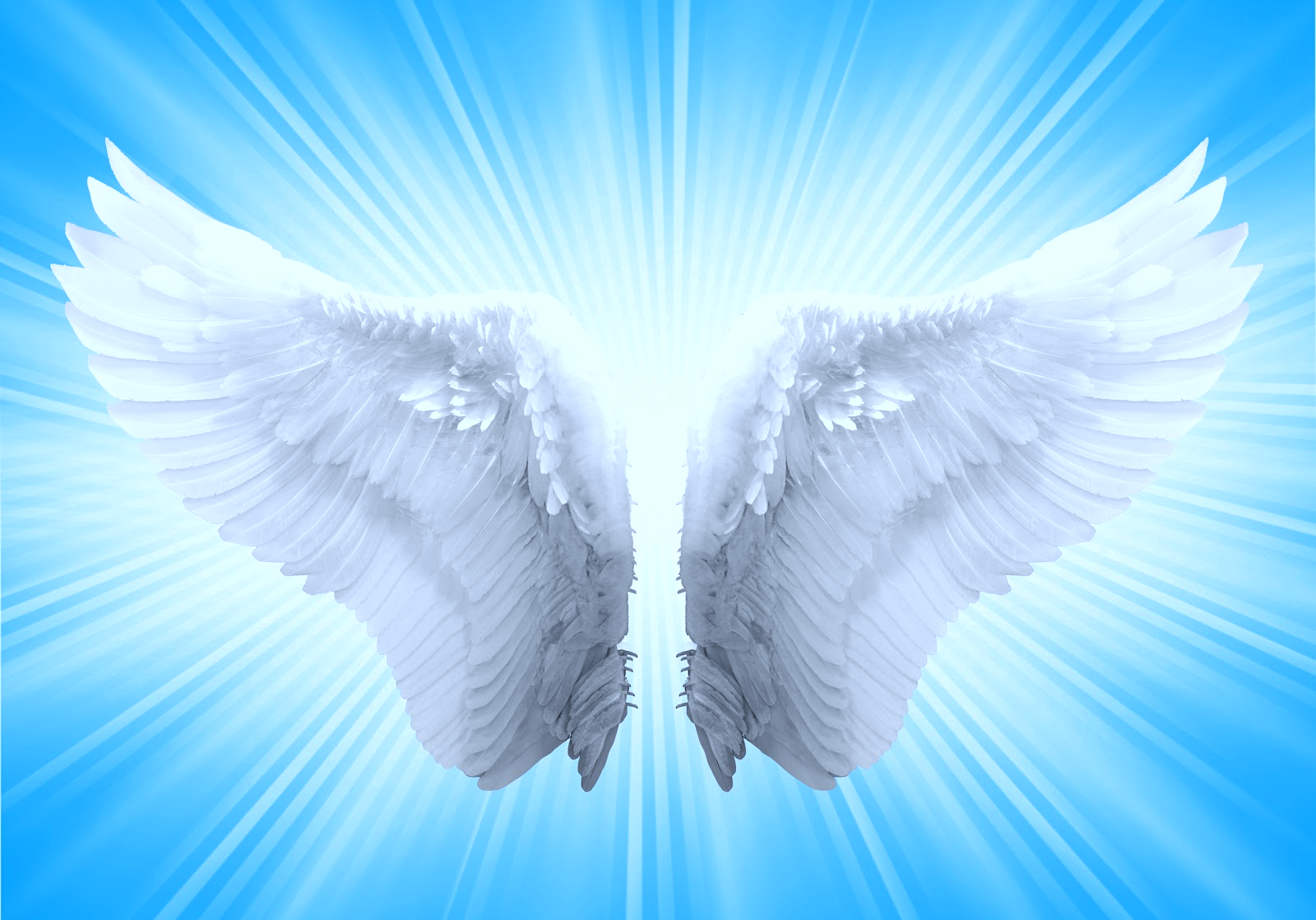 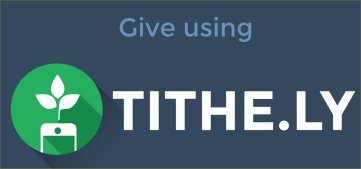 Church Staff:             			Senior Pastor:	Rev. Dan Gurley					dan@fumcmabank.com                     Foundry House Ministries:   Allison Partridge			       Custodian:	Kim Grimes	    Director of Communications:	Kelly Sasenbery					kelly@fumcmabank.com                  Director of Music Ministries:	Aaron Strum					aaron@fumcmabank.comFinancial Administrator:	Rhonda Jones					rhonda@fumcmabank.com		      Nursery Attendants:	Yolanda & Carolyn Jimenez                 Office Administrator & Pianist:	Lance Douglas Gutierrez					lance@fumcmabank.com         Organist:  Janice Sutton                    Student Ministries Director:  Olivia Pannell                                                                              olivia@fumcmabank.comChurch Hours: Monday - Thursday: 9:00 a.m. – 3:00 p.m.Friday & Saturday: Closed   Helping Hands Desk:Tuesday – Thursday9:00 - 11:00 a.m. – 1:00 - 3:00 p.m.                Sunday Schedule: Sunday School at 9:00 a.m. for all ages.Worship at 10:00 a.m.                                                       *Holy Communion is shared on the 1st Sunday of each month. On the third Sunday, communion is available in the                                                               Wesley Chapel immediately after service.Ⓒ2019 FUMC Mabank, All rights reserved. CCLI #183424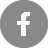 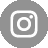 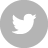 September 15, 2019Fourteenth Sunday after Pentecost10:00 a.m. Worship Service.Rev. Dan Gurley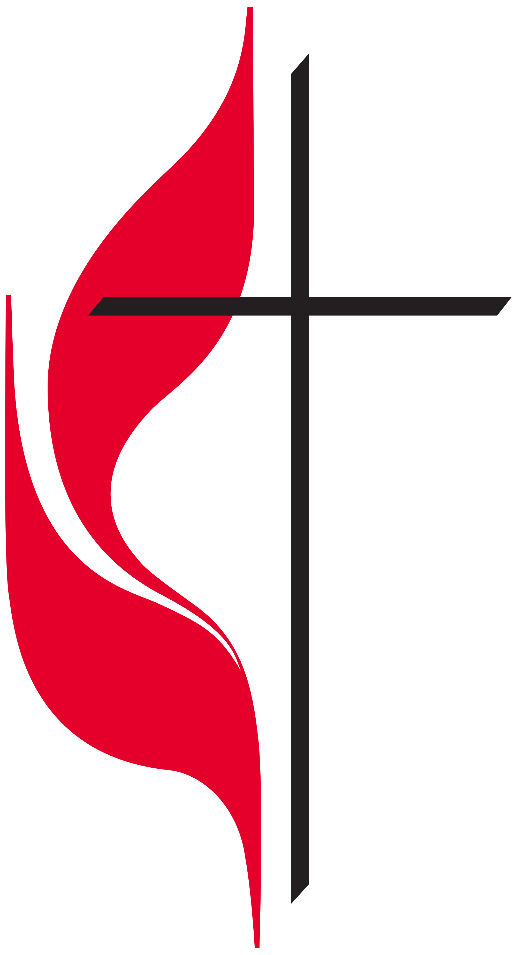 First United Methodist Church 501 South Third StreetMabank, TX  75147Phone: 903-887-3691  Fax: 903-887-0670www.fumcmabank.com